Начальник отдела по надзору за исполнением законодательства о противодействии коррупции прокуратуры Самарской области 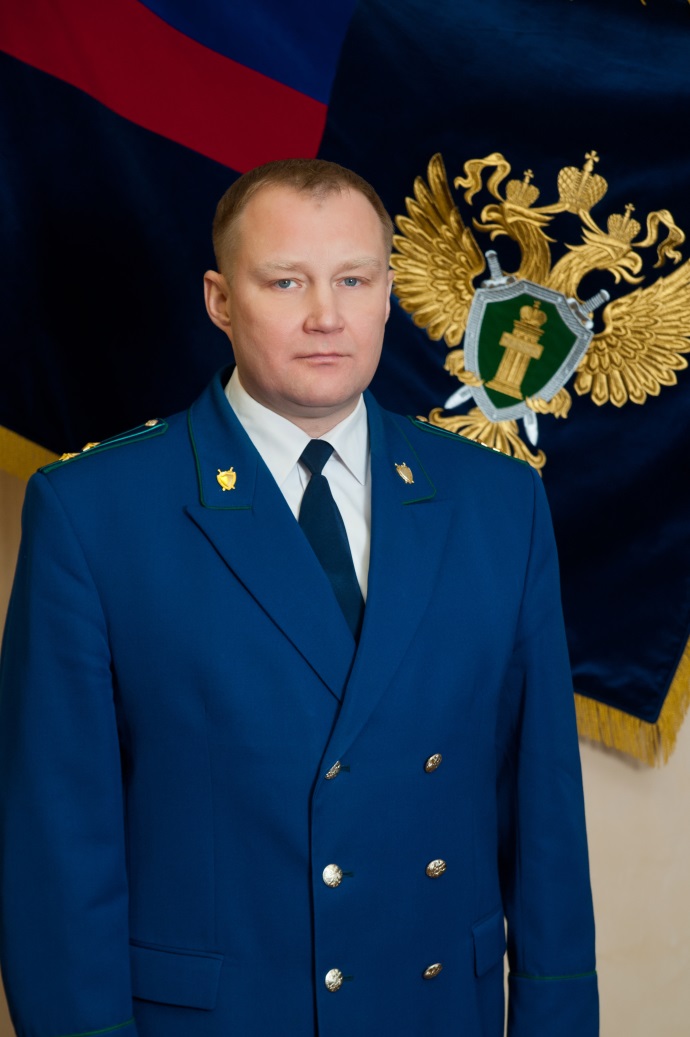 Вадим Федорин«Конфликт интересов на государственной гражданской (муниципальной) службе: определение, способы его предотвращения и (или) урегулирования»- «Что понимается под конфликтом интересов?»Определение конфликта интересов дано в части 1 статьи 10 Федерального закона от 25.12.2008 № 273-ФЗ «О противодействии коррупции» (далее – Федеральный закон № 273-ФЗ).Согласно данной нормы, под конфликтом интересов понимается ситуация, при которой личная заинтересованность (прямая или косвенная) лица, замещающего должность, замещение которой предусматривает обязанность принимать меры по предотвращению и урегулированию конфликта интересов, влияет или может повлиять на надлежащее, объективное и беспристрастное исполнение им должностных (служебных) обязанностей (осуществление полномочий).- «На кого распространяется данное определение?»Данное определение применено законодателем для целей Федерального закона от 27.07.2004 № 79-ФЗ «О государственной гражданской службе Российской Федерации» (далее – Федеральный закон № 79-ФЗ), в части 1 статьи 19, и Федерального закона от 02.03.2007 № 25-ФЗ «О муниципальной службе в Российской Федерации» (далее – Федеральный закон № 25-ФЗ), в части 1 статьи 14.1, то есть, распространяется на государственных гражданских и муниципальных служащих.Из содержания рассматриваемого определения следует, что обязательным условием наличия в действиях должностного лица конфликта интересов является наличие у него личной заинтересованности.- «Как определить «личную заинтересованность»?»Под личной заинтересованностью понимается возможность получения доходов в виде денег, иного имущества, в том числе имущественных прав, услуг имущественного характера, результатов выполненных работ или каких-либо выгод (преимуществ) лицом, и (или) состоящими с ним в близком родстве или свойстве лицами (родителями, супругами, детьми, братьями, сестрами, а также братьями, сестрами, родителями, детьми супругов и супругами детей), гражданами или организациями, с которыми лицо, указанное в части 1 настоящей статьи, и (или) лица, состоящие с ним в близком родстве или свойстве, связаны имущественными, корпоративными или иными близкими отношениями (подробно см. ч. 2 ст. 10 Федерального закона № 273-ФЗ).Аналогичным образом данное определение личной заинтересованности применяется для целей Федерального закона № 79-ФЗ (часть 3 статьи 19) и Федерального закона № 25-ФЗ (часть 2 статьи 14.1), то есть, также распространяется на государственных гражданских и муниципальных служащих.- «В чем выражается личная заинтересованность на практике?»Личная заинтересованность означает возможность в сложившейся ситуации получить доходы, выгоды, преимущества.1) Самим служащим.Например, служащий обучается в образовательной организации, в отношении которой осуществляет контрольно-надзорные функции. Здесь имеет место личная заинтересованность, поскольку служащий в силу должностного положения может получить преимущества при обучении, в частности завышенные оценки своих знаний.2) Лицами, состоящими со служащим в близком родстве или свойстве (близкими родственниками). К ним, как уже было сказано выше, относятся его родители, супруги, дети, братья, сестры, а также братья, сестры, родители, дети супругов и супруги детей.Например, служащий включен в состав конкурсной комиссии на замещение вакантной должности. Один из претендентов на эту должность - его сын. Возникает личная заинтересованность, так как сын может получить преимущество перед другими кандидатами.Тот факт, что служащий расторг брак, не является безусловным основанием для вывода об отсутствии личной заинтересованности.Например, бывшая супруга служащего была трудоустроена в возглавляемый им отдел. Суд выявил конфликт интересов, поскольку установил, что бывшие супруги продолжают проживать вместе и совместно воспитывают детей. 3) Организациями или гражданами, с которыми служащий и (или) его близкие родственники связаны имущественными, корпоративными или иными близкими отношениями.Например, мать супруги служащего была единственным участником общества. С данным ООО служащий от имени местной администрации подписал контракт и в дальнейшем принял работы по нему. В силу личной заинтересованности служащего организация получила доходы, выгоды и преимущества, также ей не были выставлены штрафы за просрочку работ.К случаям возникновения личной заинтересованности относятся и ситуации, когда выгоду получают или могут получить иные лица, например друзья служащего, его родственников.Какие меры нужно принять государственным гражданским и муниципальным служащим для предотвращения или урегулирования конфликта интересов?Перечень таких мер не является исчерпывающим. Вместе с тем, при наличии конфликта интересов или угрозы его возникновения служащий обязан предпринять следующие действия.1) Сообщить представителю нанимателя (работодателю) о возникшем конфликте интересов или о возможности его возникновения (часть 2 статьи 11 Федерального закона N 273-ФЗ, пункт 12 части 1 статьи 15 Федерального закона N 79-ФЗ, пункт 11 части 1 статьи 12 Федерального закона N 25-ФЗ). Для этого необходимо направить представителю нанимателя (работодателю) соответствующее уведомление.2) При необходимости осуществить самоотвод (часть 5 статьи 11 Федерального закона N 273-ФЗ). Случаи самоотвода и его порядок устанавливаются законодательством РФ. Однако в настоящее время такой документ на федеральном уровне не принят.Представляется, что самоотвод может быть заявлен, например, если служащий является членом конкурсной комиссии на замещение вакантной должности госоргана, при этом один из кандидатов - его родственник.3) Отказаться от выгоды, ставшей причиной возникновения конфликта интересов (часть 4 статьи 11 Федерального закона N 273-ФЗ, часть 3.1 статьи 19 Федерального закона N 79-ФЗ, часть 2.1 статьи 14.1 Федерального закона N 25-ФЗ).Например, служащий получает бесплатные услуги, скидки от организаций, в отношении которых он осуществляет отдельные функции государственного управления. Служащему следует отказаться от таких выгод вне зависимости от их размера.4) Передать принадлежащие ему ценные бумаги (доли участия, паи в уставных (складочных) капиталах организаций) в доверительное управление, если владение ими приводит или может привести к конфликту интересов (часть 7 статьи 11 Федерального закона N 273-ФЗ, часть 2 статьи 17 Федерального закона N 79-ФЗ, часть 2.2 статьи 14.1 Федерального закона N 25-ФЗ).Передача осуществляется в соответствии с гражданским законодательством РФ.- «Каковы последствия для государственного или муниципального служащего за невыполнение антикоррупционного законодательства?»Непринятие государственным гражданским (муниципальным) служащим мер по предотвращению или урегулированию конфликта интересов является правонарушением, влекущим увольнение лица с государственной гражданской (муниципальной) службы.